Publicado en   el 23/07/2015 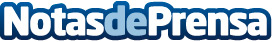 General Motors España presenta su Memoria de Responsabilidad Social Corporativa 2014  Datos de contacto:Nota de prensa publicada en: https://www.notasdeprensa.es/general-motors-espana-presenta-su-memoria-de Categorias: Automovilismo Industria Automotriz http://www.notasdeprensa.es